PSP Bojana MihocekUtorak, 11.5.2021. AKTIVNOST: KOORDINACIJAOPIS AKTIVNOSTI: RODITELJI IZREŽITE SLAGALICU PO RAVNIM LINIJAMAPOKUŠAJTE SLOŽITI SLAGALICUNEKA DIJETE SLOŽENU SLAGALICU PROBA SAMO ZALIJEPITI NA PAPIRAKO ŽELITE, OBOJITE PATKA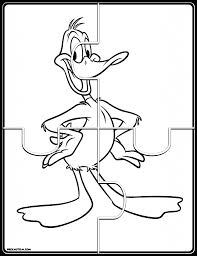 